Resoluciones #066 - #074Resoluciones #066 - #074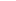 